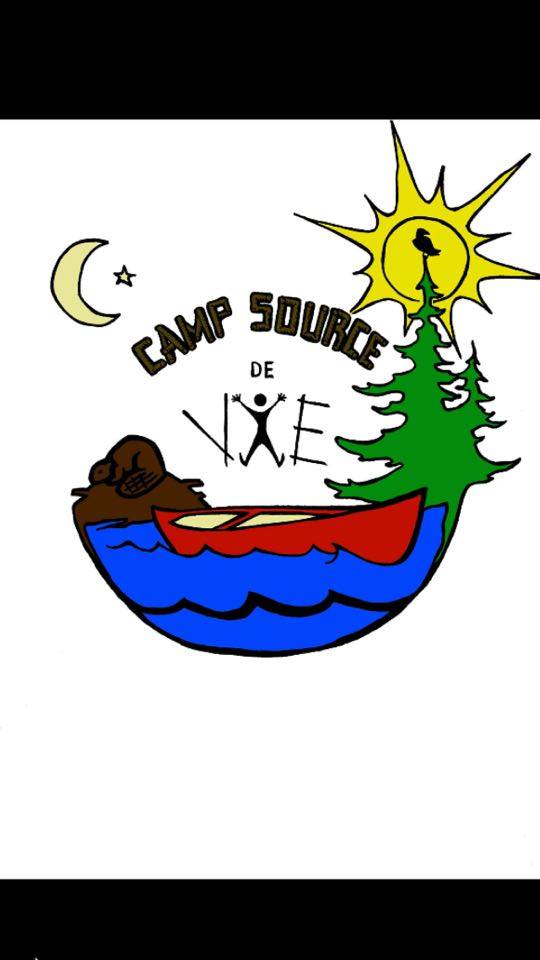 P.O. Box 2428, Hearst, On, P0L1N0Phone: 705-373-0189campsourcedevie@gmail.comcampsourcedevie.com Items to bringThe following items are mandatory:o reusable water bottleo pajamaso 3 warm vestso 2 towelso 2 washclothso 5 t-shirtso Toothbrush and toothpasteo Coato 5 underwearo 3 short pantso Swimsuito 5 pairs of stockingso Sneakerso 2 jeans or jogging suitso Sunscreen and insecticideo Sleeping bago Pillowo Biodegradable soapo Biodegradable shampooo Flashlighto Waterproof set and boots* NO electronic object (ipod, iphone, ipad, mp3 ...)* NO weapon or food 